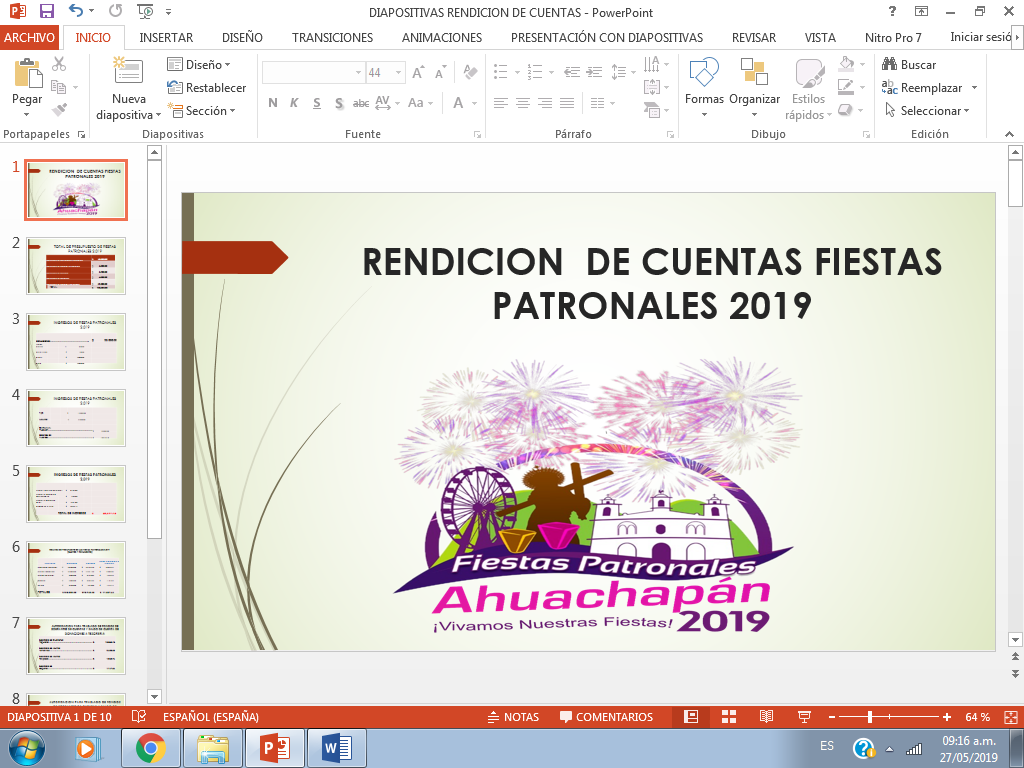 SECRETARIA DE DIVERSIONES POPULARES $        63,300.00 SECRETARIA DE ASUNTOS RELIGIOSOS $          5,000.00 SECRETARIA DE CULTURA $          3,200.00 SECRETARIA DE DEPORTES $          4,800.00 SECRETARIA DE ASUNTOS FEMENINOS $        32,000.00 TOTAL $      108,300.00 DONACIONES $  23,000.00 Tienda Andrea$ 350.00Motos Fredd$ 150.00Digicel$ 3,000.00Claro$ 5,000.00Tigo$ 12,000.00Movistar$ 2,500.00CARNAVAL PILSENER………………………………………………………… $  4,304.00 COBROS DE PUESTOS…………………………………………………………. $  15,273.14 Parque Francisco Menéndez $   5,734.00 Parque La Concordia Gastronómico $   355.00 Parque la Concordia Otros $   1,361.00 Campo de la Feria $   7,823.14 TOTAL DE INGRESOS $   42,577.14 SECRETARIAAPROBADOGASTADO SALDO A DEVOLVER A
TESORERIADiversiones Populares $         63,300.00  $      52,954.26  $         10,345.74 Asuntos Femeninos $         32,000.00  $      29,391.65  $           2,608.35 Asuntos Religiosos $           5,000.00  $        3,756.04  $           1,243.96 Deportes $           4,800.00  $        3,632.54  $           1,167.46 Cultura $           3,200.00  $        1,225.86  $           1,974.14 TOTALES $108,300.00  $90,960.35  $  17,339.65 SECRETARIAAPROBADOGASTADO SALDO A DEVOLVER A
TESORERIADiversiones Populares $         63,300.00  $      52,954.26  $         10,345.74 Asuntos Femeninos $         32,000.00  $      29,391.65  $           2,608.35 Asuntos Religiosos $           5,000.00  $        3,756.04  $           1,243.96 Deportes $           4,800.00  $        3,632.54  $           1,167.46 Cultura $           3,200.00  $        1,225.86  $           1,974.14 TOTALES $108,300.00  $90,960.35  $  17,339.65 Secretaria de Diversiones Populares………………………………………….………………… $                  10,345.74 Secretaria de Asuntos Femeninos………………………………………..…………….….. $                   2,608.35 Secretaria de Asuntos Religiosos………………………………………….………………... $                  1,243.96 Secretaria de Deportes………………………………………………………...... $                  1,167.46 Secretaria de Cultura……………………………….. $                  1,974.14 Sub-Total $                 17,339.65 Saldo en cuenta de Donaciones $                   4,651.46 TOTAL$                   21,991.11 TOTAL DE INGRESOS $             42,577.14 TOTAL DE EGRESOS $             90,960.35 GASTO REAL DE FIESTAS  PATRONALES 2019$             48,383.21 